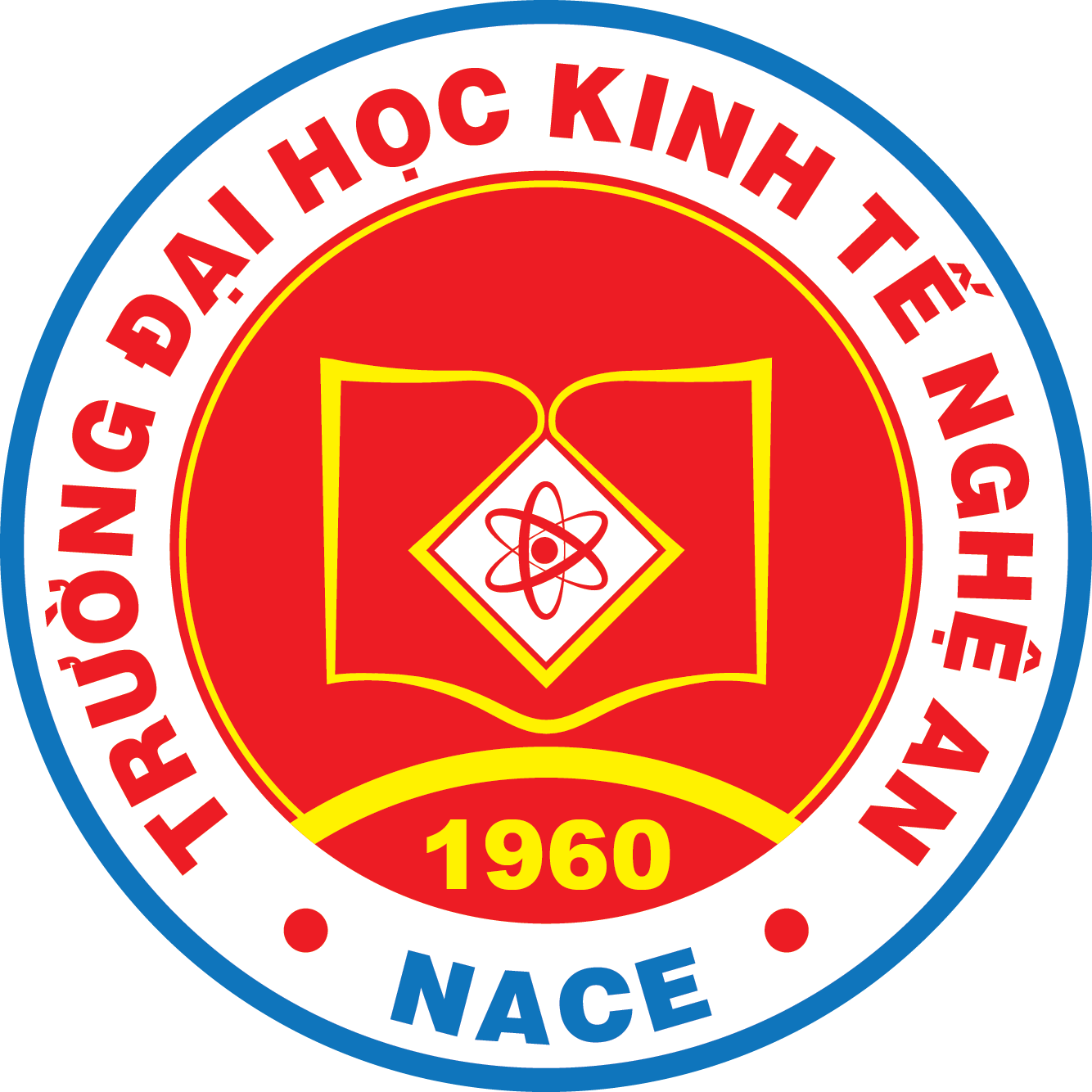 ỦY BÂN NHÂN DÂN TỈNH NGHỆ ANTRƯỜNG ĐẠI HỌC KINH TẾ NGHỆ AN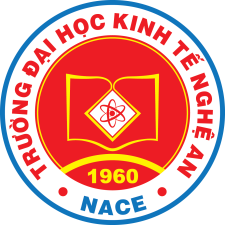 THUYẾT MINHĐỀ TÀI KHOA HỌC VÀ CÔNG NGHỆ CẤP TRƯỜNGTÊN ĐỀ TÀIMã số: Nghệ An, tháng  /20…THUYẾT MINH ĐỀ TÀI KHOA HỌC VÀ CÔNG NGHỆ CẤP TRƯỜNGTên đề tài: Mã số: Lĩnh vực nghiên cứu: KHTN, KHKT, CN, KHÁCLoại hình nghiên cứu: Cơ bản/Ứng dụng/Triển khaiThời gian thực hiện:  …   tháng (từ tháng … /20… ... đến tháng  ... /20……)Cấp quản lý:	Chủ nhiệm đề tài:	Học vị:…………………………	 Chức vụ: 	Địa chỉ:………………………..	Mail:……………………………         DĐ:	………………………………Những người phối hợp chính: Ghi đủ các thông tin của các cá nhân theo mẫu và ghi rõ nhiệm vụ được giao của từng cá nhân (nếu có).Đơn vị phối hợp chính: Ghi đủ các thông tin của các đơn vị theo mẫu và ghi rõ nhiệm vụ phối hợp của từng đơn vị (nếu có).PHẦN MỞ ĐẦU1. ĐẶT VẤN ĐỀ2. MỤC TIÊU3. ĐÓNG GÓP KHOA HỌC CỦA ĐỀ TÀI4. Ý NGHĨA THỰC TIỄN CỦA ĐỀ TÀI5. DỰ KIẾN SẢN PHẨM CỦA ĐỀ TÀICHƯƠNG 1.TỔNG QUAN TÀI LIỆU1.1. NGHIÊN CỨU VỀ THỰC VẬT1.1.1. Trên thế giới1.1.2 Ở Việt Nam1.1.1.1.Nghiên cứu các loài thực vật1.1.1.2. Nghiên cứu đa dạng thực vật1.2. Nghiên cứu về yếu tố địa lý1.2.1. Trên thế giới1.2.2. Ở Việt Nam(Tổng quan tình hình nghiên cứu những nội dung liên quan đến đề tài)CHƯƠNG 2. NGUYÊN LIỆU, NỘI DUNG VÀ PHƯƠNG PHÁP NGHIÊN CỨU2.1. Địa điểm và đối tượng nghiên cứu2.2. Dụng cụ nghiên cứu2.3. Nội dung nghiên cứu2.4. Phương pháp nghiên cứuCHƯƠNG 3. DỰ KIẾN KẾT QUẢ ĐẠT ĐƯỢCKẾT LUẬNVÀ KIẾN NGHỊTÀI LIỆU THAM KHẢOPHỤ LỤC (Nếu có)DỰ TRÙ KINH PHÍ CHO THỰC HIỆN ĐỀ TÀINghệ An, ngày…… tháng…….năm 20….(Đề nghị làm theo mẫu trên (căn giữa) và đánh số chương, mục)Bảng đặt ở trên và căn giữa:VD: Bảng 1.1. Hiện trạng sử dụng đất rừng tỉnh Nghệ AnHình, biểu đồ, Ảnh  đặt dưới (bôi đậm) và căn giữa, đánh theo chương mục:VD: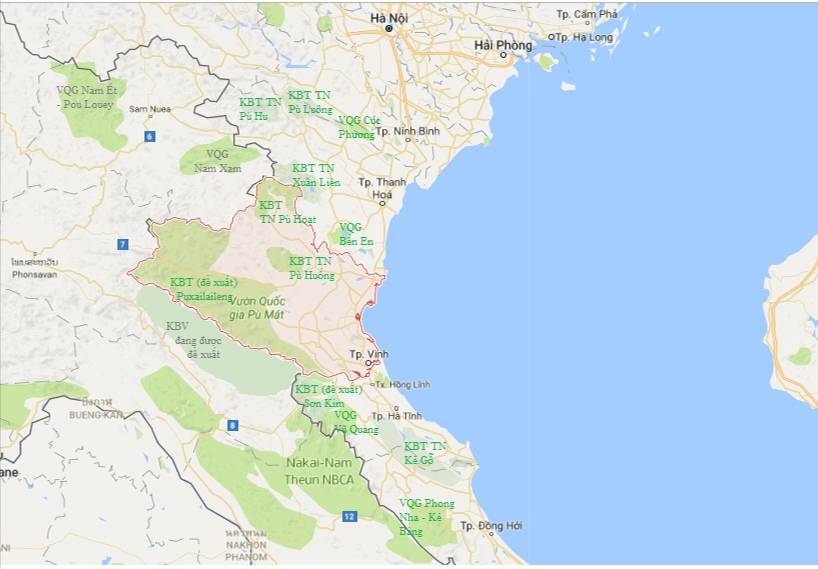 Hình 1.1.Bản đồ tỉnh Nghệ An và các khu bảo vệ trong khu vựcChủ nhiệm đề tài: Các thành viên tham gia: ỦY BAN NHÂN DÂN TỈNH NGHỆ ANTRƯỜNG ĐẠI HỌC KINH TẾ NGHỆ ANCỘNG HOÀ XÃ HỘI CHỦ NGHĨA VIỆT NAMĐộc lập – Tự do – Hạnh phúcHọ và tênĐơn vịNhiệm vụ được giaoChữ kýTên đơn vịNội dung phối hợpHọ và tên  người đại diệnHiệu trưởngP.QLĐT-KH&HTQT(ký, ghi rõ họ tên)Trưởng khoa(ký, ghi rõ họ tên)Chủ nhiệm đề tài(ký, ghi rõ họ tên)Loại đấtDiện tích (ha)Tỷ lệ %I.Tổng diện tích tự nhiên1.648.997,20100.001. Đất quy hoạch lâm nghiệp1.166.109,1070,71.1. Đất có rừng879.301,6653,3- Rừng tự nhiên762.785,8846,3- Rừng trồng116.515,787,11.2. Đất chưa có rừng286.807,4417,4- Đất có rừng trồng chưa thành rừng38.302,632,3- Đất chưa có rừng248.504,8115,22. Đất ngoài lâm nghiệp482.888,1029,3- Đất có rừng63.206,823,8- Đất có rừng trồng chưa thành rừng6.943,390,4- Các loại đất khác412.737,8925,0